   2020年安徽省普通高中学业水平考试人文与社会基础(政治部分）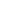 (时间：45分钟　满分：50分)一、选择题(每小题均有4个选项，其中只有1个选项符合题意。每小题2分，共30分)1.商务部近期发布的消费观察报告显示，具有除菌灭菌、消毒、净化等功能的健康家电市场需求旺盛，销量不断增加。材料中的消费行为属于（   ）A.从众心理引发的消费      B.求异心理引发的消费C.攀比心理引发的消费      D.求实心理主导的消费2.2019年，我国国有企业改革蹄疾步稳，呈现出向纵深推进的态势。要在百舸争流的改革中取得成功，国有企业需要（   ）A.制定正确的经营战略B.改变企业所有制性质C.大幅度降低商品价格D.靠劳动投入形成优势3.天津市全面布局智能科技产业，推动其成为产业转型升级、高质量发展的核心驱动力。这说明天津市坚持的新发展理念是（   ）A.共享发展B.创新发展C.开放发展D.绿色发展4.2020年"两会"期间，我国释放了扩大对外开放系列重磅信号∶大幅缩短外资准入负面清单、扩大服务业和制造业等领域开放、推出第四批重大外资项目……材料说明（ ）A.我国制造业核心技术依赖外国   B.外资经济是我国经济立身之本C.我国开放型经济体系已经形成   D.我国坚持对外开放的基本国策5.《中华人民共和国民法典》的编纂先后十次通过中国人大网公开征求民众意见，四十多万人踊跃参与讨论。这表明我国公民（   ）A.行使基本民主权利     B.积极参与政治生活C.有决策权和表达权     D.愿意接受人大管理6.2019年12月26日，十三届全国人大常委会第十五次会议审议并通过了《国务院关于减税降费工作情况的报告》。这是全国人大常委会在行使（   ）①决定权②审议权③立法权④监督权A.①②B.①④C.②③D.③④7.不忘初心，牢记使命。九十多年来，中国共产党始终把人民的利益放在至高无上的地位，团结带领全国各族人民进行革命、建设、改革的伟大实践，谱写了中华民族走向复兴的辉煌篇章。这反映了（   ）①科学、民主执政是中国共产党执政的基本方式②全心全意为人民服务是中国共产党的根本宗旨③带领人民创造美好生活是中国共产党的最终目标④中国共产党是领导人民不断夺取新胜利的核心力量A.①③B.①④C.②③D.②④8.2020年4月7日，国务院批复同意设立广西百色重点开发开放试验区，以加强与东盟政治、经济、文化、科技等方面的合作。中国与东盟的合作（  ）A.符合和平与发展的当今时代主题    B.保障了各合作国享有相同的发展权利C.建立在各国不同的利益基础之上    D.谋求各合作国协同发展消除相互竞争9.以布依蓝为特色的布依族服饰是国家级非物质文化遗产，但其纯天然的古老染布工艺曾一度受到掉色问题的困扰，导致销路不畅。如今借助现代科技改进工艺，布依蓝新染织产品打开了市场，带动村民增收致富。布依蓝产品的成功过程体现了（   ）①文化自身具有多样性②文化创新需要推陈出新③文化与经济相互交融④文化发展是继承的基础A.①②B.①④C.②③D.③④10.诗歌洒落黄河边，千年文脉悠连绵。黄河浇灌出华夏五千年文明，从《诗经》中的兼葭关雎开始，历代诗人吟咏黄河，留下无数名篇佳句。这印证了（   ）A.诗歌是凝固的艺术，优美独特B.不同区域的文化最终实现趋同C.中华文化源远流长、博大精深D.中华文明一直走在世界的前列11.当下一些短视频平台只顾盈利、只看用户流量，为迎合受众猎奇心理，放任低俗、暴力等视频的传播，这些不良视频严重损害了公序良俗，败坏了社会风气。对此，政府部门应该（   ）A.组织经营新网络文化产业    B.倡导时尚流行文化C.加强正确引导和规范管理    D.坚决改造腐朽文化12.完美收官，星耀全球！2020年6月23日，我国第55颗北斗导航卫星成功发射，标志着北斗三号全球定位系统全面部署完成。该系统通过与互联网、大数据、人工智能等新技术的融合发展，将推动生产生活方式变革。材料蕴含的辩证唯物论道理是（   ）A.客观实在性是物质的根本属性B.发展的实质是新事物代替旧事物C.辩证的否定是事物自身的否定D.人们能够能动地认识和改造世界13.2020年4月8日，新疆塔里木油田满深1井成功勘探出2.28亿吨新增石油资源，这是我国科技工作者持续推进碳酸盐岩勘探开发科研攻关，不断创新地质理论的又一实践成果。这佐证了（   ）A.实践是认识的最终目的B.认识是客观与主观的统一C.真理是相对的无条件的D.尊重规律就能够解决问题14.每一个省会城市，都有一个"强省会"的梦想。做大省会，做大中心城市，进而做大都市圈和城市群，从而带动本省经济社会的全面发展。这一做法包含的哲学思想是（ ）A.掌握系统优化方法，着眼于事物的局部性B.把握矛盾特殊性，特殊性寓于普遍性之中C.重视部分的作用，用局部的发展推动整体的发展D.强调整体的功能，整体功能总是大于部分功能之和15.漫画给我们的哲学启示是（   ）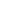 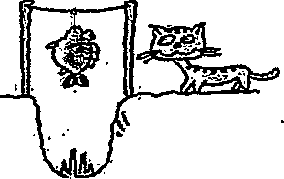 “最诱人处最危险”第15题图A.要用对立统一的观点看问题B.重视量的积累，促成质的飞跃C.在价值选择基础上作出价值判断"最诱人处最危险"D.要突破与实际不符合的成规陈说二、非选择题（2大题，共20分）16.（10分）阅读材料，完成下列要求。材料一 2020年3月，安徽省委省政府研究确定2020年民生工程项目安排后，各级财政部门积极作为，优化支出结构，加大保障，有力调度，着力提效，以满足人民日益增长的美好生活需要。（1）结合材料一，简述政府的宗旨和工作基本原则。（4分）材料二 截至2020年5月底，安微省各级时政向低保户、五保户、困难职工等群体发放补助贵金74.9亿元，城乡居民基本医疗保险项目累计支出138.9亿元，城乡居民基本养老保险项目累计发放养老金57.1亿元，坚决兜住基本民生底线。同时，全省农村公路扩面延伸工程、农村饮水安全巩固提升工程、美丽乡村建设等工程类项目稳步推进。（2）结合材料二，说明国家财政在社会经济生活中发挥的作用。（6分）17.（10分）阅读材料，完成下列要求。2020年5月27日，中国人又一次登上世界海拔最高的珠穆朗玛峰峰顶。某校高二（6）班同学围绕"祖国至上、团结无私、不畏艰险、勇攀高峰"的攀登精神这一主题，搜集相关信息，开展探究活动。信息一 万年之峰，耸立世界屋脊。从2020年3月2日起，50多名国测队员便来到珠峰地区进行珠峰高程相关测量工作。在高寒缺氧的环境下，没有人后退。国测队员们说，苦是苦，但我们是用脚步丈量祖国土地的人，要承担起祖国建设开路先锋的责任。（1）结合信息一，谈谈价值观的导向作用。（4分）信息二 庚子夏初，决战地球之巅。一群顽强、乐观、奉献的勇士，以坚韧不拔钠意志、拼搏到底的勇气，战高寒、克缺氧、斗风雪，与时间赛跑，与压力抗争，经过两个多月的艰苦拼将，2020珠峰高程测量登山队队员成功登顶，攀登精神在世界之巅再次闪耀。（2）结合自己对"攀登精神"的学习领悟，说说优秀文化对人生的塑造作用。（6分）2020年安徽省普通高中学业水平考试人文与社会基础(政治部分) 一、选择题1.D  【解析】　 人们在求实消费心理主导下对健康家电的市场需求旺盛，从而引发其销量不断增加，故A、B、C选项排除，正确答案为D。2.A  【解析】　 本题主要考察企业成功的因素。国有企业改革蹄疾步稳，呈现出向纵深推进的态势，要在百舸争流竞争中取得成功，必须要制定正确的经营战略，所以A选项符合题意，B、C、D选项均表述错，正确答案为A项。3.B　【解析】　 本题考查新发展理念的知识。由材料中天津市布局智能科技产业等信息可以看出，这体现了创新发展理念，B项正确；A、C、D选项在题干中均无体现。4.D　【解析】　 我国释放扩大对外开放系列重磅信号，说明我国坚持对外开放的基本国策,D选项正确;A项说法错误；我国经济的立身之本是自力更生、艰苦奋斗，故B项错误；我国开放型经济体系还未最终形成，C项与事实不符，排除，正确答案为D。5．B 【解析】　 四十多万人积极参加讨论，表明我国公民积极参与政治生活，B项正确；我国公民的基本民主权利是选举权和被选举权，A项排除；公民可以参与民主决策，但没有决策权，故C项排除，D项与题意不符，排除，正确答案为B项。6．B 【解析】本题考查人民代表大会的职权。审议通过了这一报告，说明全国人大常委会在行使决定权和监督权，而不是立法权，故C、D项排除，审议权是人大代表的权利，故②选项排除，正确答案是B项。7．D 【解析】　本题考查中国共产党知识。党自成立以来，一直把人民的利益放在至高无上的地位，团结带领全国各族人民进行了包括革命、建设、改革等在内的艰苦奋斗，不断谱写出辉煌的历史篇章说明中国共产党始终坚持全心全意为人民服务的根本宗旨，是领导人民不断夺取胜利的核心力量，所以②④选肢表述正确；中共执政基本方式是依法执政，①选肢表述错误；中共奋斗最终目标是实现共产主义，③选肢表述错误；故正确答案为D项。8．A 【解析】　中国与东盟的合作符合当今时代和平与发展的时代主题，A选项表述正确；B选项夸大了这一合作的作用，排除；国家间共同利益是国际合作的基础，C选项错误；D选项说消除国际竞争是错误的；故正确答案为A项。9．C 【解析】　布依蓝新染织产品借助现代科技改进传统工艺，克服了掉色问题的干扰，打开了市场，带到了村民增收致富，说明文化与经济相互交融，文化创新需要推陈出新，②③选项表述正确；①选项在材料中没有体现；文化继承是文化发展的基础，④选项表述错误；故正确答案为C项。10．C 【解析】　材料强调了中华文化源远流长和博大精深，C选项符合题意；传统建筑是凝固的艺术，A选项错误；文化具有多样性，A选项“走向趋同”的说法错误；选项D与事实不符，排除；故正确答案为C项。11．C【解析】　针对材料中的问题，政府部门应该加强正确引导和规范管理，选项C表述正确且符合题意；组织经营新网络文化产业是企业应该做的而不是政府应该做的，故排除A选项；政府应该大力倡导为人民群众所喜闻乐见的大众文化，而不是流行文化，排除B选项；对落后文化要坚决改造，对腐朽文化要坚决给予剔除，选项D说法错误；故正确答案为C项。12．D 【解析】　本题考查辩证唯物论部分的知识，而B、C选项属于唯物辩证法的范畴，故排除；客观实在性是物质的唯一特性，运动是物质的根本属性，A选项错误；北斗导航卫星成功发射，标志着北斗全球定位系统部署完成，将会推动生产生活方式的变革，说明人们能够能动地认识和改造世界，正确答案为D项。13．A 【解析】　新疆塔里木油田勘探出新增石油资源，这是不断创新地质理论的又一实践成果，说明了实践是认识的最终目的；认识是主观与客观的统一，选项B错误；真理是具体的有条件的，C选项错误；认识、尊重规律有助解决问题，D选项说法过于绝对，排除；正确答案是A项。14.C　【解析】　题干材料强调了部分的功能和作用，C选项正确且符合题意；我们想问题、做事情，要着眼于事物的整体性而不是局部性，选项A错误；矛盾的普遍性寓于特殊性，通过特殊性来表现，故选项B错误；当各部分有机结合时，D选项说整体功能总是大于部分功能之和，过于绝对，排除；故正确答案为C项。15.A　【解析】 “最诱人处最危险”启示我们要看到“诱人”和“危险”可能同时存在，所以要学会用对立统一的观点看问题，故A选项符合题意；选项B、D与漫画主旨不符，故排除；人们要在价值判断的基础上作出价值选择，选项C表述错误；故正确答案为A项。16.【答案】（1）（4分）政府的宗旨是为人民服务。政府工作的基本原则是对人民负责。（2）（6分）国家财政是促进社会公平、改善人民生活的物资保障，通过财政支出兜住基本民生底线。国家财政具有促进资源合理配置的作用，增加财政支出，推动农村经济社会的发展。（若从其他角度作答，言之有理，可酌情给分）17.【答案】（1）（4分）价值观是人生的重要向导。价值观对人们认识世界和改造世界有重要导向作用。（2）（6分）优秀文化能够丰富人的精神世界。优秀文化能够增强人的精神力量。优秀文化能够促进人的全面发展。（若从其他角度作答，言之有理，可酌情给分）48.（1）发展迅速；工业革命的推动。（4分）（2）中国高铁营业总里程达3万公里，居世界第一位；密切了各地之间的联系，提升了中国的国际形象。（4分）（3）科技发展和政府重视影响交通进步；交通进步推动经济发展和社会进步。（2分，言之有理，可酌情给分）